КАРАР                                                                              ПОСТАНОВЛЕНИЕ09 февраль  2015  й.                           № 8                       09 февраля  2015 г.                                                                                                                                                                                О внесении изменений в постановление №  45 от 10 сентября 2013 года «О порядке создания, хранения, использования и восполнения резерва материальных ресурсов для ликвидации чрезвычайных ситуаций в сельском поселении Новокарамалинский сельсовет муниципального районаМиякинский район  Республики Башкортостан».     Рассмотрев представление  прокуратуры Миякинского района на устранение нарушений требований законодательства в сфере гражданской обороны и противодействия терроризму,  постановление главы сельского поселения Новокарамалинский сельсовет от 10.09.2013 года № 45 «О порядке создания, хранения, использования и восполнения резерва материальных ресурсов для ликвидации чрезвычайных ситуаций в сельском поселении Новокарамалинский сельсовет муниципального района Миякинский район Республики Башкортостан»,  в соответствии с Федеральным Законом №131-ФЗ «Об общих принципах организации местного самоуправления в РФ», согласно ст.24 Федерального закона от 21.12.1994. № 68 – ФЗ  «О защите населения и территорий от чрезвычайных ситуаций природного и техногенного характера»  ПОСТАНОВЛЯЮ:  1.Внести изменение в пункт 17 постановления главы сельского поселения Новокарамалинский сельсовет от 10.09.2013 года № 45 «О порядке создания, хранения, использования и восполнения резерва материальных ресурсов для ликвидации чрезвычайных ситуаций в сельском поселении Новокарамалинский сельсовет муниципального района Миякинский район Республики Башкортостан», изложив  в следующей редакции:- финансовое обеспечение мер по предупреждению и ликвидации последствий чрезвычайных ситуаций в границах (на территории) муниципального образования (за исключением чрезвычайных ситуаций в лесах, возникших вследствие лесных пожаров) является расходным обязательством муниципального образования. 2.Обнародовать данное постановление на информационном стенде в здании администрации сельского поселения Новокарамалинский сельсовет муниципального района Миякинский район Республики Башкортостан по адресу: Республика Башкортостан, Миякинский район, с. Новые Карамалы ул. Центральная 56 А и разместить на официальном сайте сельского поселения Новокарамалинский  сельсовет муниципального района Миякинский район Республики Башкортостан в сети Интернет по адресу  spnoviekaramaly@rambler.ru3.Контроль за выполнением настоящего постановления оставляю за собой.Глава сельского поселения:                                          И.В. ПавловБашkортостан Республикаhы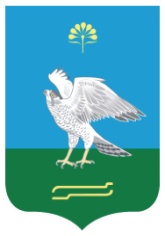 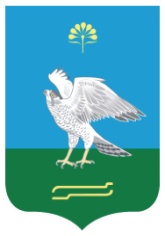 Миeкe районы муниципаль районыныn Яnы Kарамалы ауыл советы ауыл билeмehе                                                                                                                                                                                                                                                                                                                                                                                                                                                                                                                                                                                                                                                                                                                                                                                                                                                                                                                                                                хакимиeтеАдминистрация сельского поселения Новокарамалинский сельсовет муниципального района Миякинский районРеспублики Башкортостан